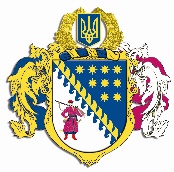 ДНІПРОПЕТРОВСЬКА ОБЛАСНА РАДАVII СКЛИКАННЯПостійна комісія обласної ради з питань культури, духовності та спорту49004, м. Дніпро, просп. Поля, 2П Р О Т О К О Л № 10засідання постійної комісії ради28 листопада 2017 року13.30Всього членів комісії:   4 чол.Присутні:                        3чол.Відсутні:                         1 чол.Присутні члени комісії: Козак Ю.І., Боняк В.В., Малачевський О.В. (телефонний зв’язок – гучне мовлення).Відсутні члени комісії: Забара В.В.У роботі комісії взяли участь:Першина Наталія Геннадіївна, начальник управління культури, національностей і релігій облдержадміністрації.Шебеко Тетяна Іванівна, директор департаменту фінансів облдержадміністрації.Пшеничников Олександр Петрович, начальник управління молоді і спорту облдержадміністрації.Кефель Алла Василівна, начальник відділу з питань дерегуляції бізнесу департаменту економічного розвитку облдержадміністрації.Мироненко Олексій Олександрович, головний спеціаліст управління оргроботи апарату облдержадміністрації.Псарьов Олексій Сергійович, в.о. директора департаменту економічного розвитку облдержадміністрації.Яловий Анатолій Володимирович, голова Дніпропетровської обласної організації Профспілки працівників культури України.Каплунська Тетяна Семенівна, голова Профспілки працівників ОКПК „Дніпропетровський академічний театр опери та балету”.Плахтій Олександр Вікторович, голова Профспілки працівників КПК „Дніпровський академічний театр драми та комедії” ДОР”.Глокі Тетяна Валеріївна, головний спеціаліст відділу з питань гуманітарної та соціально-культурної сфери управління з питань гуманітарної, соціально-культурної сфери та освіти виконавчого апарату обласної ради.Головував: Голова постійної комісії Козак Ю.І.Порядок денний засідання постійної комісії:Про порядок денний одинадцятої сесії Дніпропетровської обласної ради VII скликання.Про обласний бюджет на 2018 рік.Про план роботи Дніпропетровської обласної ради VII скликання на    2018 рік.Про план роботи постійної комісії з питань культури, духовності та спорту на 2018 рік.Звіт про стан виконання Програми розвитку культури у Дніпропетровській області на 2017-2020 роки, за 9 місяців 2017 року.Про внесення змін до рішення обласної ради від 02 грудня 2016 року        № 121-7/VII „Про Програму розвитку культури у Дніпропетровській області на 2017 – 2020 роки” (зі змінами).Про внесення змін до рішення обласної ради від 20 червня 2014 року                  № 532-26/VI „Про програму розвитку туризму у Дніпропетровській області на 2014 - 2022 роки”(зі змінами).СЛУХАЛИ: 1. Про порядок денний одинадцятої сесії Дніпропетровської обласної ради VII скликання.Інформація: Козака Ю.І.ВИРІШИЛИ: 1. Інформацію голови постійної комісії обласної ради з питань культури, духовності та спорту Козака Ю.І. щодо порядку денного одинадцятої сесії Дніпропетровської обласної ради VII скликання, взяти до відома.2. Рекомендувати сесії обласної ради затвердити порядок денний одинадцятої сесії обласної ради VII скликання. Результати голосування:за 		   3проти	   0утримались   0усього 	   3 СЛУХАЛИ: 2. Про обласний бюджет на 2018 рік.Інформація: Козака Ю.І.Виступили: Шебеко Т.І.ВИРІШИЛИ: 1. Інформацію голови постійної комісії обласної ради з питань культури, духовності та спорту Козака Ю.І. Про обласний бюджет на 2018 рік, взяти до відома.2. Погодити проект рішення обласної ради „Про обласний бюджет на 2018 рікˮ.Результати голосування:за 		  – 3проти	  – 0утримались  – 0усього 	  – 3СЛУХАЛИ: 3. Про план роботи Дніпропетровської обласної ради                     VII скликання на 2018 рік.Інформація: Козака Ю.І.Виступили: -ВИРІШИЛИ: 1. Інформацію голови постійної комісії обласної ради з питань культури, духовності та спорту Козака Ю.І. Про план роботи Дніпропетровської обласної ради VII скликання на 2018 рік взяти до відома. 2. Погодити проект рішення обласної ради „Про план роботи Дніпропетровської обласної ради VII скликання на 2018 рікˮ.Результати голосування:за 		  – 3проти	  – 0утримались  – 0усього 	  – 3СЛУХАЛИ: 4. Про план роботи постійної комісії з питань культури, духовності та спорту на 2018 рік.Інформація: Козака Ю.І.Виступили: -ВИРІШИЛИ: 1. Інформацію голови постійної комісії обласної ради з питань культури, духовності та спорту Козака Ю.І. Про план роботи постійної комісії з питань культури, духовності та спорту на 2018 рік взяти до відома. 2. Затвердити план роботи постійної комісії з питань культури, духовності та спорту на 2018 рік.Результати голосування:за 		  – 3проти	  – 0утримались  – 0усього 	  – 3СЛУХАЛИ: 5. Звіт про стан виконання Програми розвитку культури у Дніпропетровській області на 2017-2020 роки, за 9 місяців 2017 року.Інформація: Козака Ю.І.Виступили: Першина Н.Г.ВИРІШИЛИ: 1. Інформацію голови постійної комісії обласної ради з питань культури, духовності та спорту Козака Ю.І. Звіт про стан виконання Програми розвитку культури у Дніпропетровській області на 2017-2020 роки, за 9 місяців 2017 року взяти до відома. 2. Погодити звіт про стан виконання Програми розвитку культури у Дніпропетровській області на 2017-2020 роки, за 9 місяців 2017 року.Результати голосування:за 		  – 3проти	  – 0утримались  – 0усього 	  – 3СЛУХАЛИ: 6. Про внесення змін до рішення обласної ради від               02 грудня 2016 року № 121-7/VIІ „Про Програму розвитку культури у Дніпропетровській області на 2017 – 2020 роки”(зі змінами).Інформація: Козака Ю.І.Виступили: Першина Н.Г., Шебеко Т.І., Яловий А.В.ВИРІШИЛИ: 1. Інформацію голови постійної комісії обласної ради з питань культури, духовності та спорту Козака Ю.І. Про внесення змін до рішення обласної ради від 02 грудня 2016 року № 121-7/VIІ „Про Програму розвитку культури у Дніпропетровській області на 2017 – 2020 роки” (зі змінами) взяти до відома.2. У додатку до рішення обласної ради від 02 грудня 2016 року                № 121-7/VIІ „Про Програму розвитку культури у Дніпропетровській області на 2017 – 2020 роки”:2.1. У розділ ІІІ після третього абзацу додати абзац: „визначення сприятливих умов оплати праці керівним працівникам, художньому та артистичному персоналу колективів, яким надано статус академічних шляхом встановлення додаткового коефіцієнту підвищення посадових окладівˮ.2.2. У розділ V після шостого абзацу додати абзац: „керівникам театрально-концертних підприємств під час визначення максимальних розмірів посадових окладів (ставок заробітної плати) керівних працівників, художнього та артистичного персоналу колективів, яким надано статус академічних, умови оплати праці яких затверджено Постановою Кабінету Міністрів України від 30 серпня 2002 року № 1298 „Про оплату праці працівників на основі Єдиної тарифної сітки розрядів і коефіцієнтів з оплати праці працівників установ, закладів та організацій окремих галузей бюджетної сфери”, установити у 2018 році додатковий коефіцієнт підвищення посадових окладів у розмірі – 1,6, а іншим працівникам зазначених колективів – 1,3”.3. Рекомендувати обласній раді затвердити проект рішення Про внесення змін до рішення обласної ради від 02 грудня 2016 року № 121-7/VIІ „Про Програму розвитку культури у Дніпропетровській області на 2017 – 2020 роки” (зі змінами), з урахуванням внесених змін.Результати голосування:за 		  – 3проти	  – 0утримались  – 0усього 	  – 3СЛУХАЛИ: 7. Про внесення змін до рішення обласної ради від 20 червня 2014 року № 532-26/VI „Про програму розвитку туризму у Дніпропетровській області на 2014 – 2022 роки” (зі змінами).Інформація: Козака Ю.І.Виступили: Псарьов О.С.ВИРІШИЛИ: Інформацію голови постійної комісії обласної ради з питань культури, духовності та спорту Козака Ю.І. Про внесення змін до рішення обласної ради від 20 червня 2014 року № 532-26/VI „Про програму розвитку туризму у Дніпропетровській області на 2014 – 2022 роки” (зі змінами), взяти до відома.2. Рекомендувати обласній раді затвердити проект рішення Про внесення змін до рішення обласної ради від 20 червня 2014 року № 532-26/VI „Про програму розвитку туризму у Дніпропетровській області на 2014 - 2022 роки” (зі змінами), з урахуванням внесених змін.Результати голосування:за 		  – 3проти	  – 0утримались  – 0усього 	  – 3Голова постійної комісії				                                    Ю. КОЗАКСекретар постійної комісії	                                                                   В. БОНЯК